张俊雄学号：BX1506016  |  专业：材料加工工程  |  指导教师：陈照峰 教授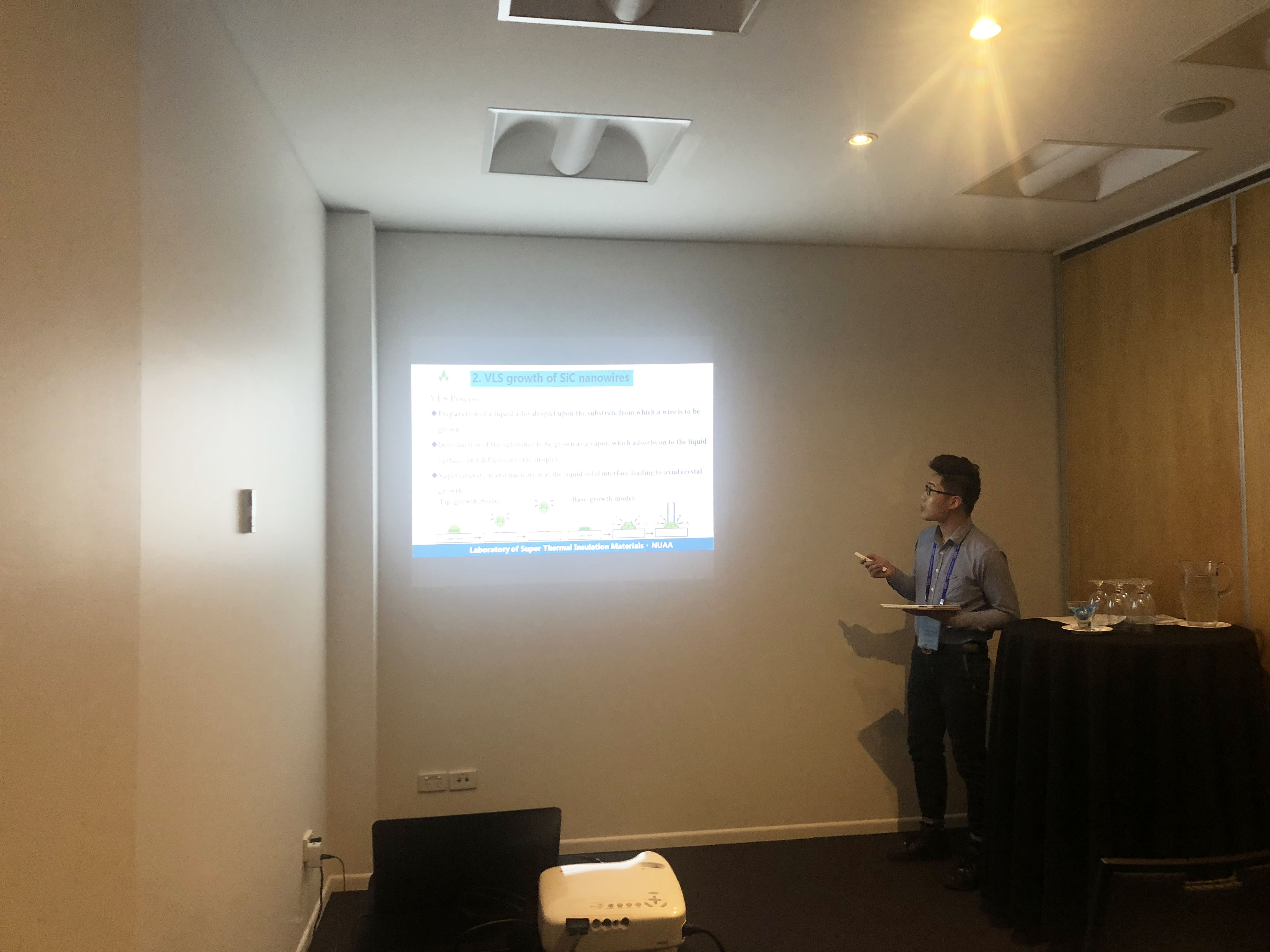 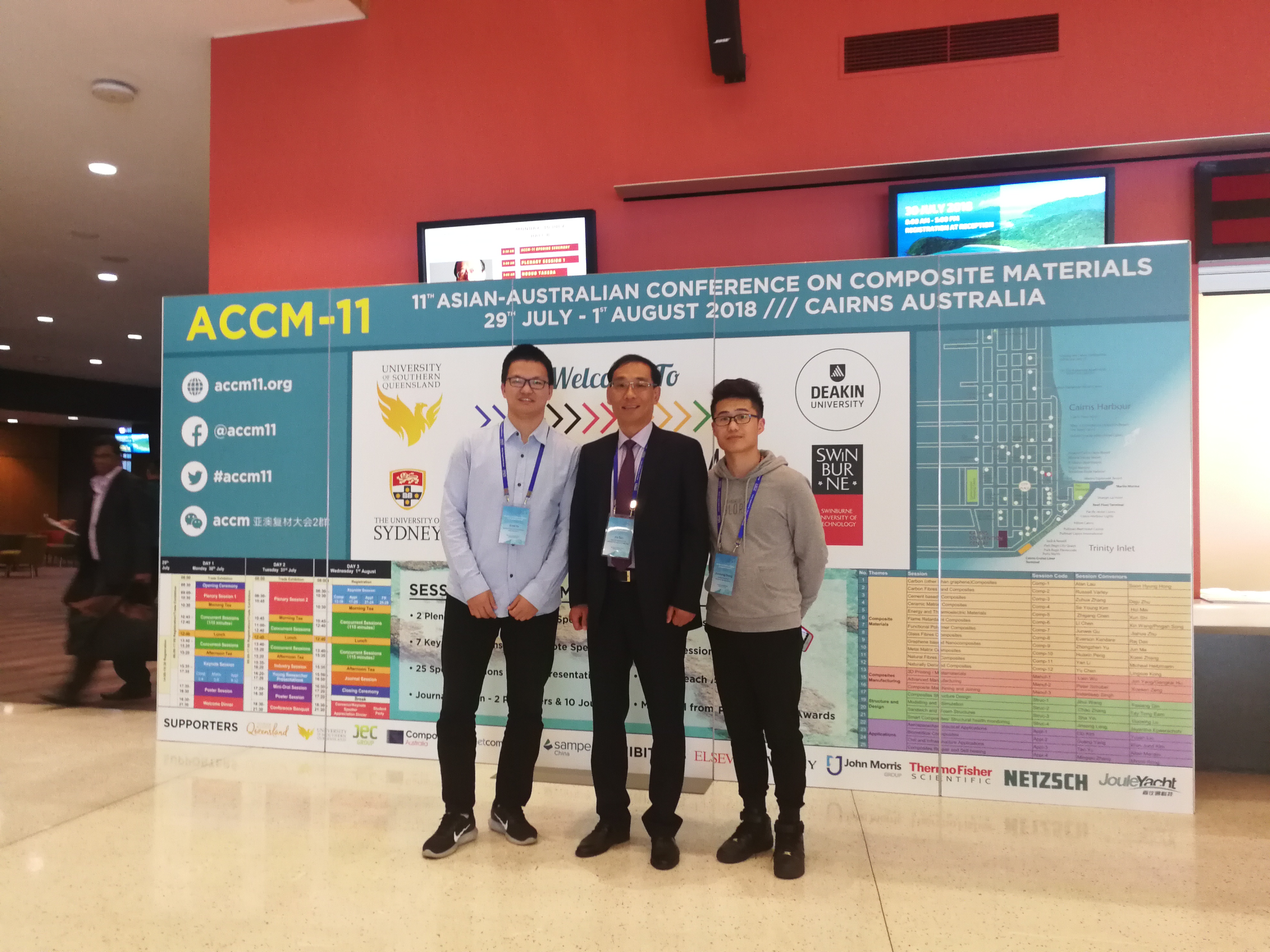 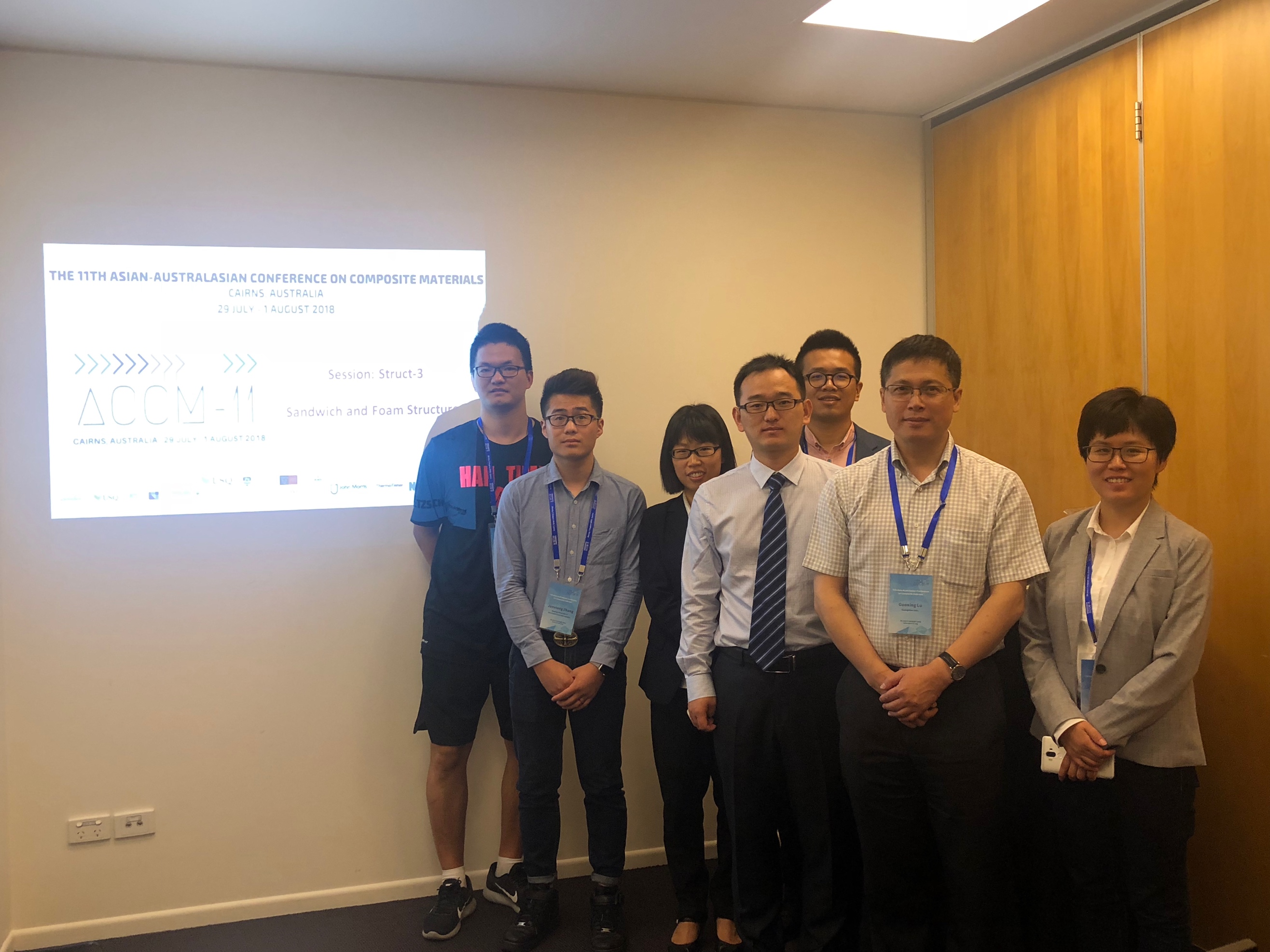 薛松柏 教授